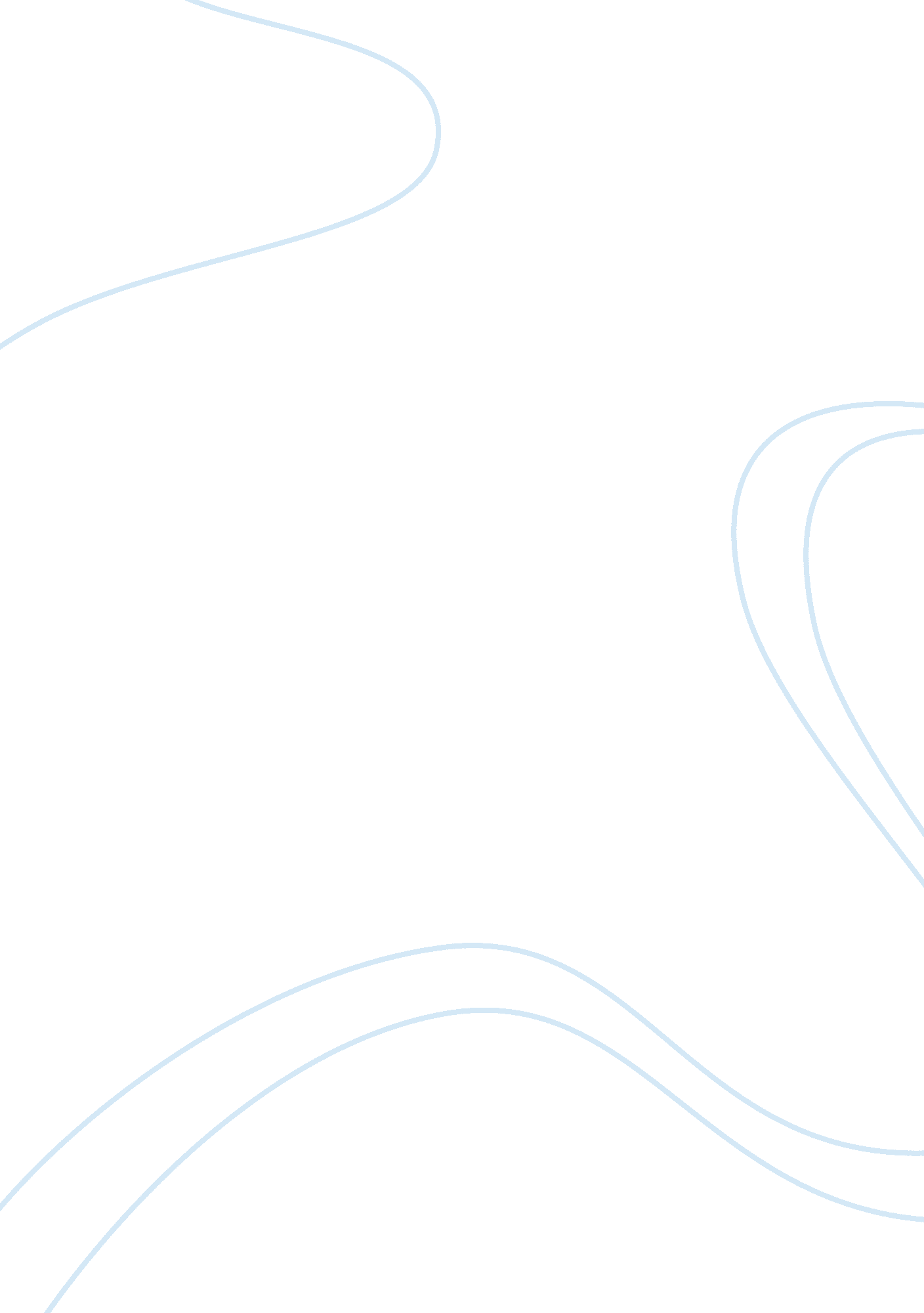 Northrop grumman u1Business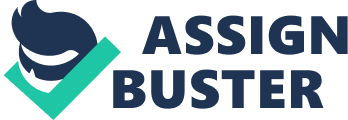 UNIT BUSINESS APPLICATION ASSIGNMENT goes here] [Your goes here] [Due the paper] Northrop Grumman Corporation Introduction 
The name of the company that we have selected for review is Northrop Grumman Corporation. Northrop Grumman is an American company that offers defense technologies and cyber security systems to meet the demands of emerging security challenges of the world. “ Cyberattacks have become a big concern for companies, and the US and foreign governments” (Maurer, 2012). Northrop Grumman deals with cyber attacks, as well as with four other business sectors that include aerospace systems, electronic systems, information systems, and technical services. I was interested in knowing different defense systems and technologies that make the defense of a nation strong and reliable. Therefore, I selected Northrop Grumman for review because it deals with a wide range of businesses related to defense sector. I hope to learn about different types of undersea, outer space, and cyber space products and services that this company offers to its customers. Moreover, I will enhance my knowledge about the threats and opportunities that the business of defense security might have. 
Business Summary 
Northrop Grumman was founded in 1994 when Northrop Aircraft Company merged with the Grumman Aerospace Company. The merger of the companies proved successful for both companies as they turned out to be the fourth major defense services providing company of the world in 2010. The reason behind that success were the wide range of defense related products and services that it started providing to the customers by acquiring key defense technologies and companies, such as, Westinghouse Electronic Systems, Logicon, Teledyne Ryan, Litton Industries, TRW, and Newport News Shipbuilding. 
The offices of the company are located in 50 states of America, whereas the headquarters of the company are based in Virginia. The company also has its headquarters in London, United Kingdom. The sector headquarters for business sectors of the company are located in California, Virginia, and Maryland. The total number of employees working for the company is 75, 000 approximately. Northrop Grumman is a company that addresses key security challenges related to such areas that are of significant value for the defense sector of any nation. Some of those defense areas include C4ISR, unmanned systems, satellites, aircraft careers, logistics, and cyber security. The company offers a wide range of products and services to the governments all over the world. Some of the major products of the company include advanced laser targeted system, AESA radars, marine radars, booster vehicle engines, defense support services, NATP alliance ground surveillance, and Nimitz-class aircraft carriers. 
Northrop Grumman is a public trading company; hence it is called a corporation. A board of directors and the CEO of the company are the main decision-makers of the company. The company is listed on the New York Stock Exchange. The company was listed at no. 72 on the list of Fortune 500 American public corporations. The current price of the company’s stock is $66. 89 (Anonymous, 2012). External threats for this business are its competitors, such as, Lockheed Martin, General Dynamics, and the Boeing Company. External opportunities for this business can be the expansion to uncovered international markets where the company has no business as yet 
Works Cited 
Anonymous (2012). Business Day. Retrieved from http://topics. nytimes. com/top/news/business/companies/northrop_grumman_corporation/index. html 
Maurer, D. (2012). Cyberattacks - A Major Threat in Modern Times. Retrieved from http://ezinearticles. com/? Cyberattacks---A-Major-Threat-in-Modern-Times&id= 7070828 